ŁAJBA 2022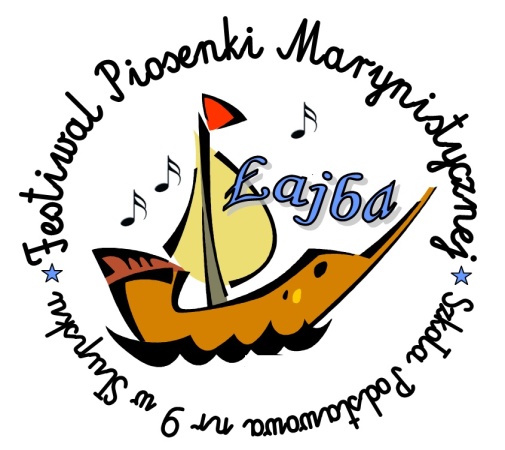 RegulaminXXIII Ogólnopolskiego 
Konkursu Plastycznego „Łajba 2022”Celem Konkursu jest pobudzanie i rozwijanie uzdolnień plastycznych, uwrażliwienie na piękno nadmorskiego krajobrazu, promowanie regionu. Prace oceniane będą w trzech kategoriach wiekowych: I kategoria: klasy 0-1 szkoły podstawowej, II kategoria: klasy 2-4 szkoły podstawowej, III kategoria: klasy 5-8 szkoły podstawowej.Tematyka prac związana z morzem i marynistyką.Technika wykonania prac: malarstwo, pastel i inne płaskie techniki barwne.Format prac: A4 lub A3.Na odwrocie każdej pracy musi znajdować się: tytuł pracy, pełne imię i nazwisko autora, kategoria wiekowa, nazwa i adres placówki zgłaszającej, pełne imię i nazwisko opiekuna plastycznego. Nieopisane prace nie będą brane pod uwagę.Prace konkursowe (maksymalnie 10 prac z jednej placówki w każdej kategorii wiekowej) wraz z kartą zgłoszenia i zgodą na udział w konkursie należy przesłać na adres sekretariatu Konkursu: Szkoła Podstawowa nr 9, ul. Małachowskiego 9, 76-200 Słupsk, z dopiskiem „Łajba 2022 – Konkurs plastyczny”. Karta zgłoszenia i zgoda do pobrania na stronie www.sp9.slupsk.pl w zakładce Łajba.Sekretariat Konkursu prowadzi Brygida Skolarus brygidaskolarus@poczta.onet.pl  nauczyciel Szkoły Podstawowej z nr 9 w Słupsku.Termin nadsyłania zgłoszeń i prac na konkurs upływa 25 lutego 2022 r.Uszkodzone lub pogniecione w czasie transportu prace nie będą oceniane przez jury. Prace ocenia profesjonalne jury.Autorzy wyróżnionych prac otrzymają dyplomy.Autorzy prac nagrodzonych otrzymają nagrody rzeczowe  i dyplomy.Opiekunowie wyróżnionych i nagrodzonych uczniów otrzymają dyplomy.Informacja o przyznanych nagrodach i wyróżnieniach  oraz terminie i miejscu ich wręczenia zostanie zamieszczona na stronie www.sp9.slupsk.pl oraz wysłana do szkół, w których uczą się nagrodzeni uczniowie do 13 marca 2022. Nadesłane prace przechodzą na własność organizatora, który zapewnia sobie tym samym prawo do ich dalszego wykorzystania.Wysłanie zgłoszenia i zgody na udział w konkursie jest równoznaczne z akceptacją Regulaminu Konkursu w pełnym jego brzmieniu.